■公益社団法人新潟県看護協会 新潟県受託事業■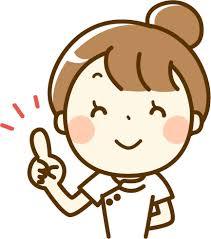 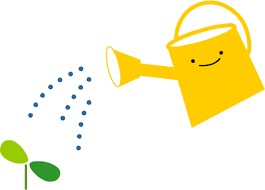 ＊申込受付：受付中　　　　　　　　　　　　　　　　　　　　　　新任者がサポートで育つ　　　　　　　　　　　　　　＊応募要件：訪問看護に従事している新任訪問看護師等＊対象地域：新潟県内＊費用：無料◆お問い合わせ◆　  公益社団法人新潟県看護協会 訪問看護推進課　 Tel　025-265-4188　   　FAX　025-233-7672　　　ｅ‐mail：houmon@niigata-kango.com裏面のお申込書に必要事項を記入の上　FAXにてお申込みください。